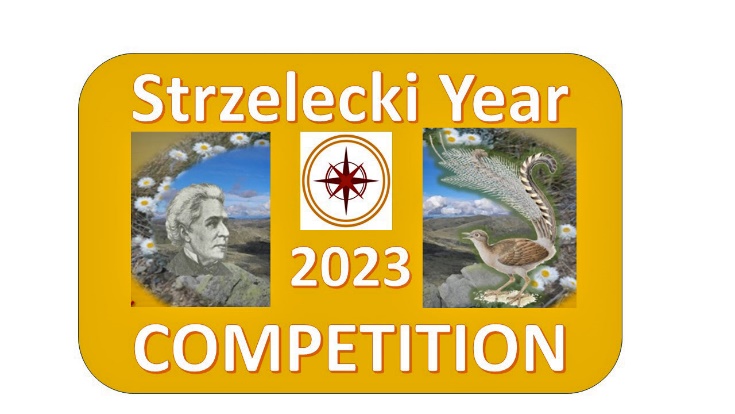 2023 STRZELECKI YEARINTERNATIONAL COMPETITIONA Tribute to Strzelecki the Explorer, Scientist and HumanitarianENTRY FORMEntrant’s Statement: I declare that the entry I am submitting to 2023 Strzelecki Year International Competition is my own work.Please sign by hand, or insert image of signature, into the field above.Please note:- Entries must be received no later than midnight (Australian Eastern Standard Time) on July 20th, 2023.- All entries become the property of the Kosciuszko Heritage Inc.- Entries must be sent to competition@kosciuszkoheritage.com Name:Email address:Home address:Home address:Home address:Telephone number:Date of birth:Name of school (if applicable):School address (if applicable):School address (if applicable):School address (if applicable):Entry title:Signature:Date: